Sčítaj podľa vzoru. Poháre vyfarbi.     Odčítaj podľa vzoru. Poháre vyfarbi.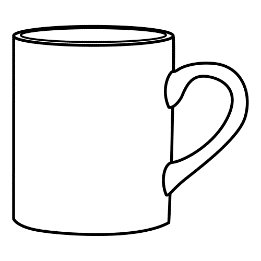 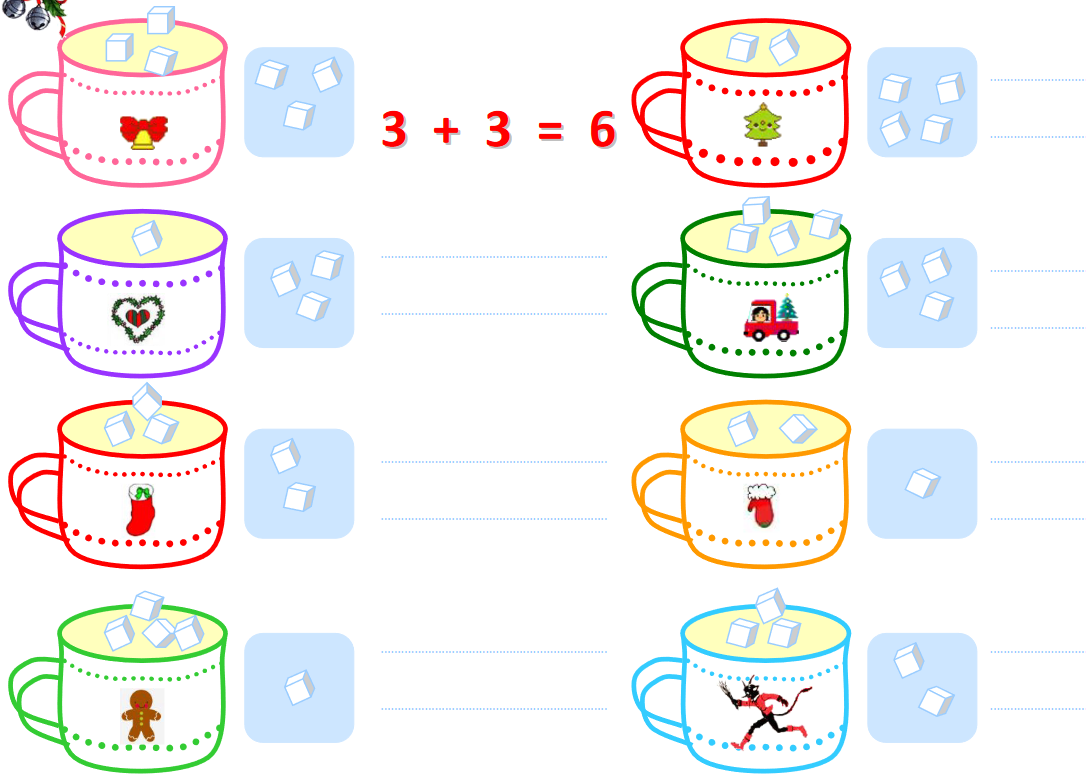                                                         5 + 3 =                                 9 – 4 =Sčítaj, odčítaj, výsledky napíš do pohára a do lyžičky.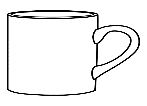 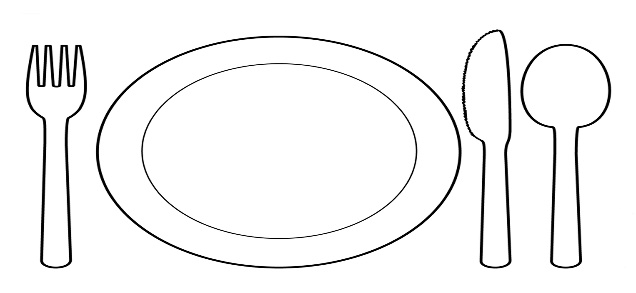 6 + 1 =                9 + 1 =	          7 + 2 =	  8 + 2 =8 - 8 =  	10 - 3 =	     9 - 2 =	     8 – 5 =	Doplň čísla do číselného radu.      0              2                4                6                 8                  10Sčítaj počet bodiek na kockách, zapíš a porovnaj ich.      ............	                    ............                 ............                  ............